26. 3. 2020                                                                                                                DKE 7. a razredNajprej vas lepo pozdravljam! Upam, da vam gre delo v »spletni šoli« dobro in da ste zdravi. Na začetku bi vam rada dala nekaj navodil za uspešno spletno delo pri uri DKE. Učne priprave rešujete s pomočjo učbenika Jaz, midva, mi 7. Učnih priprav ni potrebno tiskati. Ob prihodu v šolo morate imeti urejene vse zapiske, ker bomo snov pregledali in utrdili.  Če obstajajo kakšne nejasnosti, mi lahko pišete mail: nina.levpuscek@os-kobarid.si_________________________________________________________________________________šolska uraRazlaga: Spoznali bomo, kaj je državljanstvo, in navedli nekaj načinov, kako se pridobi državljanstvo Republike Slovenije. V zvezek prepiši z zeleno besedilo. S pomočjo učbenika na strani 30 in 31 vstavi manjkajoče besede.Slovensko državljanstvo pridobimo na 4 načine:PO RODU= smo državljani tiste ________, katere državljani so ob našem rojstvu __________, Z ROJSTVOM NA OBMOČJU ____________________, če starši niso _____________.Z NATURALIZACIJO= Oseba, ki želi pridobiti slovensko državljanstvo mora neprekinjeno ___________ v __________ _____ let in znati _____________ jezik.Z IZREDNO ______________________= če je v ________________Republike Slovenije. Na primer tuji športniki, znanstveniki bodo dobili ______________hitreje, saj Republika Slovenija oceni, da bodo te osebe pripomogle k dobremu ____________ in ___________ Slovenije.V Sloveniji imajo lahko slovensko državljanstvo tudi osebe, ki ne živijo v Sloveniji, in sicer __________________ in ___________________________. Svojo narodno pripadnost izražajo z uporabo _________ jezika ter s povezovanjem s Slovenijo na gospodarskem, kulturnem in drugih področjih.ZAMEJSKI SLOVENCI= živijo v državah, ki na _______________ mejijo (4 sosednje __________).                                    = so __________________ slovenska narodna skupnost (že od nekdaj so tukaj          naseljeni). SLOVENSKI IZSELJENCI: Slovenci so se v ________________ zaradi ________________ razlogov (boljši premoženjski položaj) ali ____________________ razlogov (pregoni)izselili v druge _______ po svetu.  S Slovenijo ohranjajo povezanost, da govorijo _____ jezik, ohranjajo običaje, povezujejo se v slovenska društva.Na strani 33 v učbeniku si oglej sliko navijačev v Planici in razmišljaj, kaj povezuje množico ljudi na sliki?                    V zvezek prepiši razlago, kaj je narodna pripadnost. NARODNA PRIPADNOST= _____________________________________________________________V Republiki Sloveniji sta dve narodni skupnosti: _________________ in _____________________, ki imata z zakonom zagotovljene posebne ______________. (učbenik stran 31) Na območju Lendave sta uradna jezika: ________________ in __________________. Na območju Obale pa ______________ in _______________.Utrjevanje snovi:V zvezek na kratko razloži pojem PATRIOTIZEM ali DOMOLJUBJE (učbenik str. 33) in zapiši nekaj primerov, dogodkov ob katerih se ljubezen do domovine danes najpogosteje opaža.šolska uraV zvezek napiši naslov Skupnost državljanov SlovenijeRazlaga: Odgovori si na vprašanja: Čigavo je igrišče pred šolo? Kdo ga sme uporabljati?S pomočjo učbenika na str. 34 odgovori na vprašanja (vprašanja in odgovore zapiši v zvezek):Kaj je SKUPNOST DRŽAVLJANOV?Katere pravice imajo državljani v Republiki Sloveniji?Katere stvari spadajo pod skupno lastninoOglej si (preberi) ilustracije iz Ustave v stripu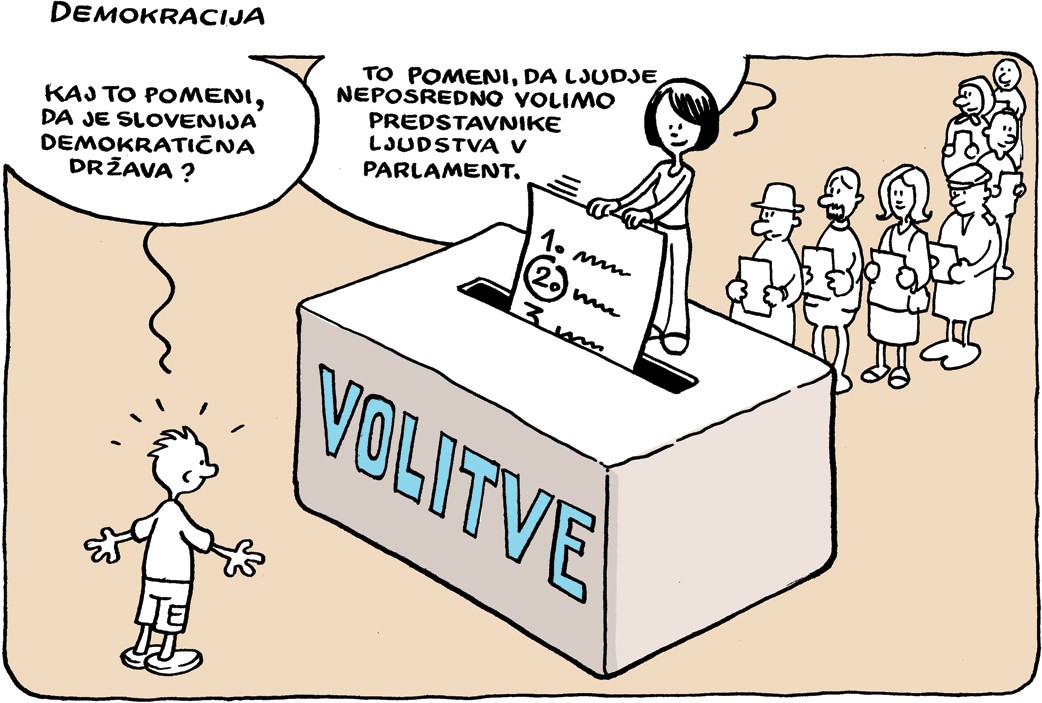 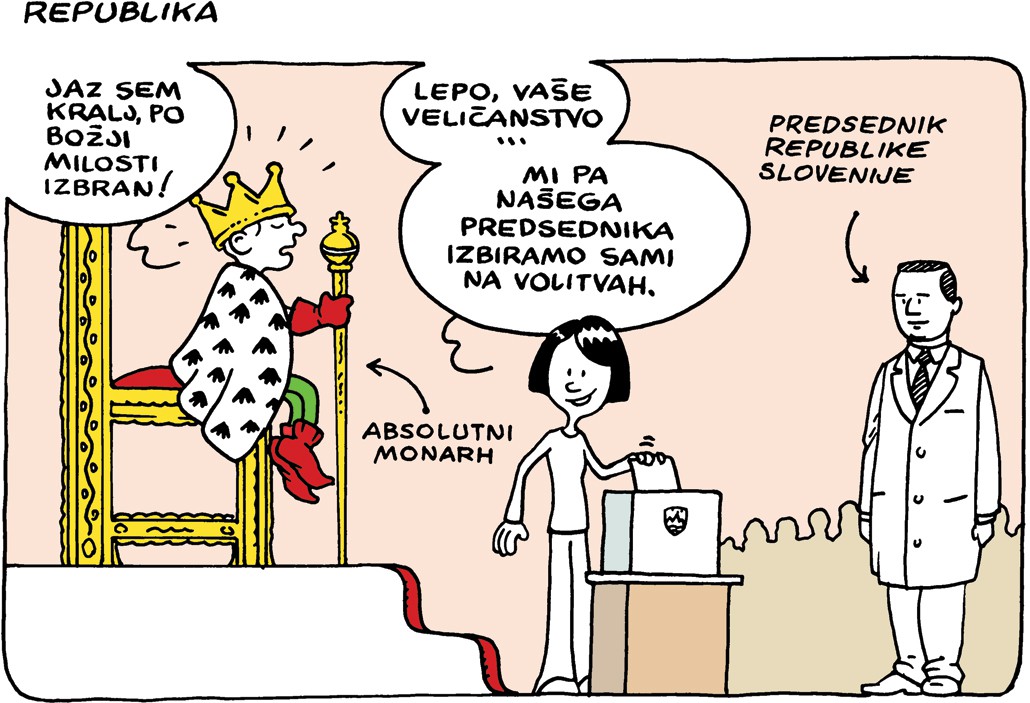 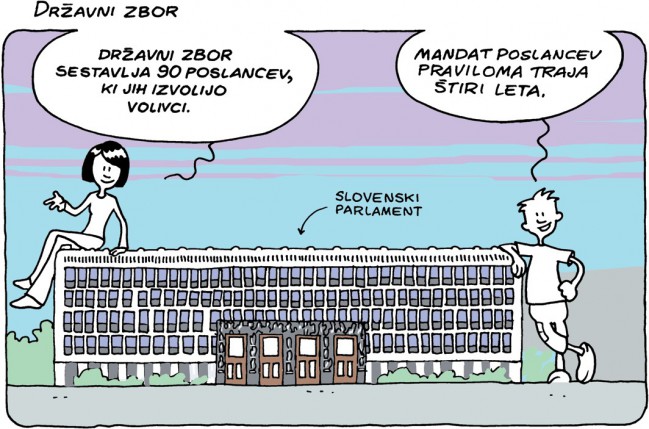 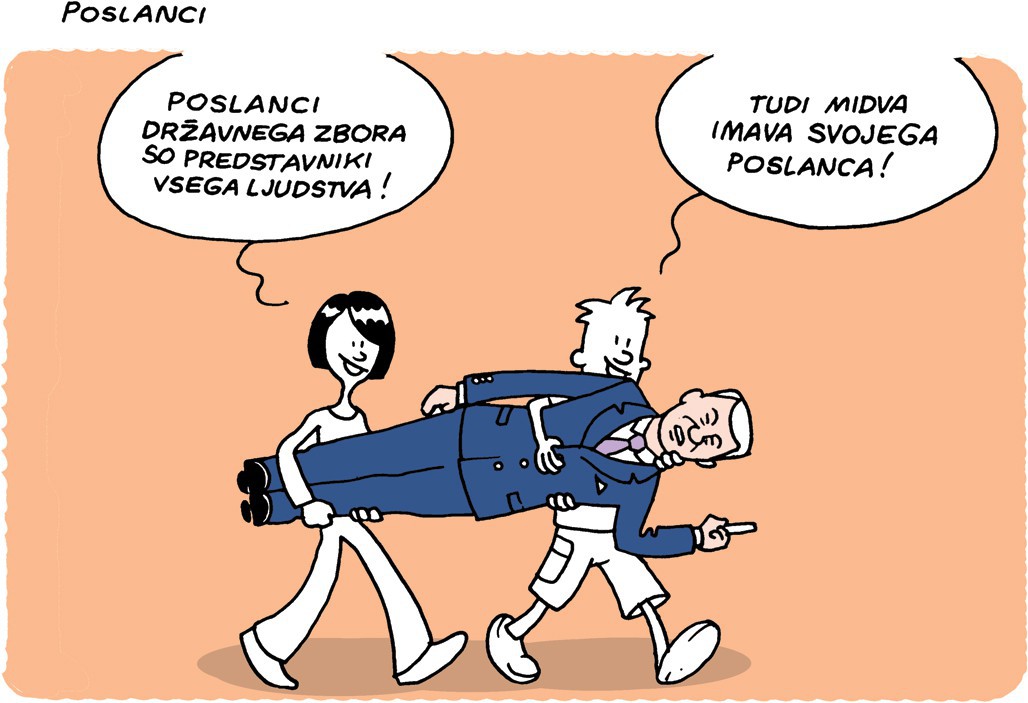 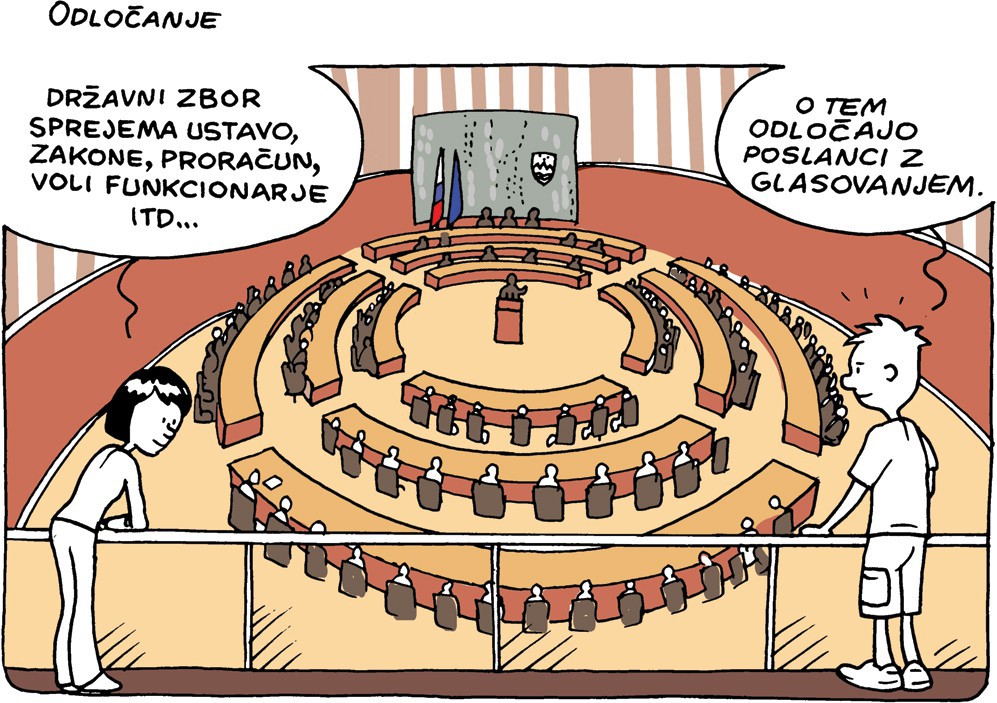 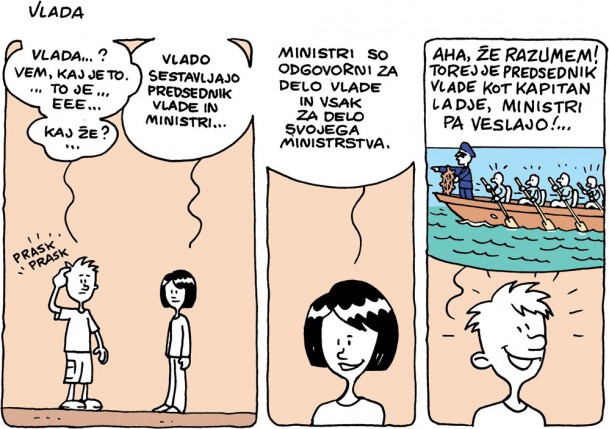 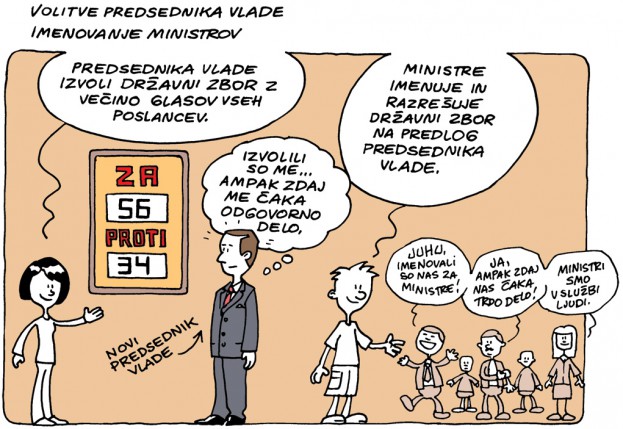 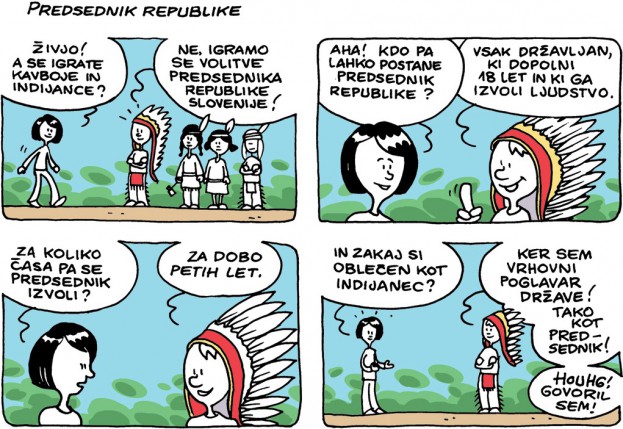 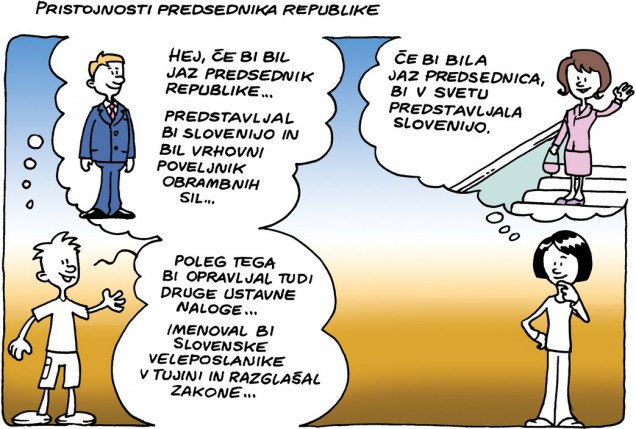 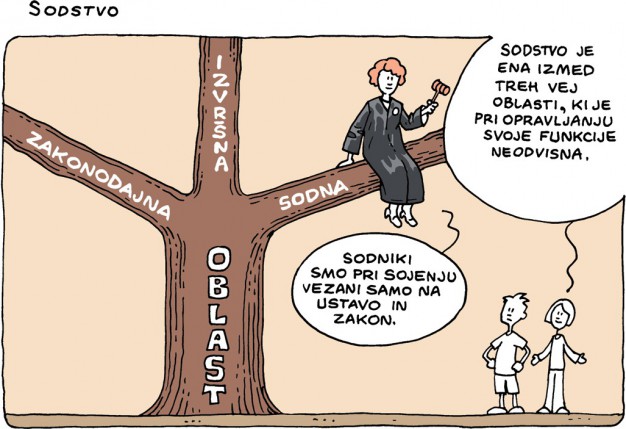  Zapis v zvezke:Državljani odločajo o skupnih zadevah tako, da demokratično IZVOLIJO (polnoletne osebe s slovenskim državljanstvom) oblast (politične predstavnike, ki v imenu ljudstva sprejemajo državne odločitve ) in jih nadzoruje, odstavi, zamenja.V Republiki Sloveniji velja PARLAMENTARNA DEMOKRACIJA, ker je parlament najpomembnejša ustanova v Sloveniji. V njem sedijo predstavniki ljudstva = POSLANCI. Parlament je sestavljen iz DZ (državnega zbora) + DS (državnega sveta).DEMOKRACIJA (grška beseda) = demos (=ljudstvo) + kratein (=vladati)                                                       = vladavina ljudstva. Ljudstvo izvoli politične predstavnike (poslance), ki                                                                odločajo v njihovem imenu.